教学工作诊断与改进简报2020第 1  期三明市农业学校质量办公室编（材料提供部门：保卫处  ）                             2020年3月22 日我校开展保安人员培训 筑牢校园安保第一道防线针对我校安保队员对业务技能和个人素质,进行全方位的警容警姿、文明礼仪、岗位职责、疫情防控流程、应急处置等方面进行了全方位的培训。此次培训活动有效提高了全体保安人员的业务素质和业务技能，增强了服务意识、防范意识、团队意识和处置突发事件的能力，为营造安全、有序、和谐的校园环境，更好地服务学校师生，服务学校教学建设和建设平安校园打下了坚实基础。学校安保队员的服务质量代表了学校形象，保卫处将以此次安保队员培训为起点，常态化开展岗位培训和日常培训工作，全力以赴为学校教学和发展做好服务，提供安全保障。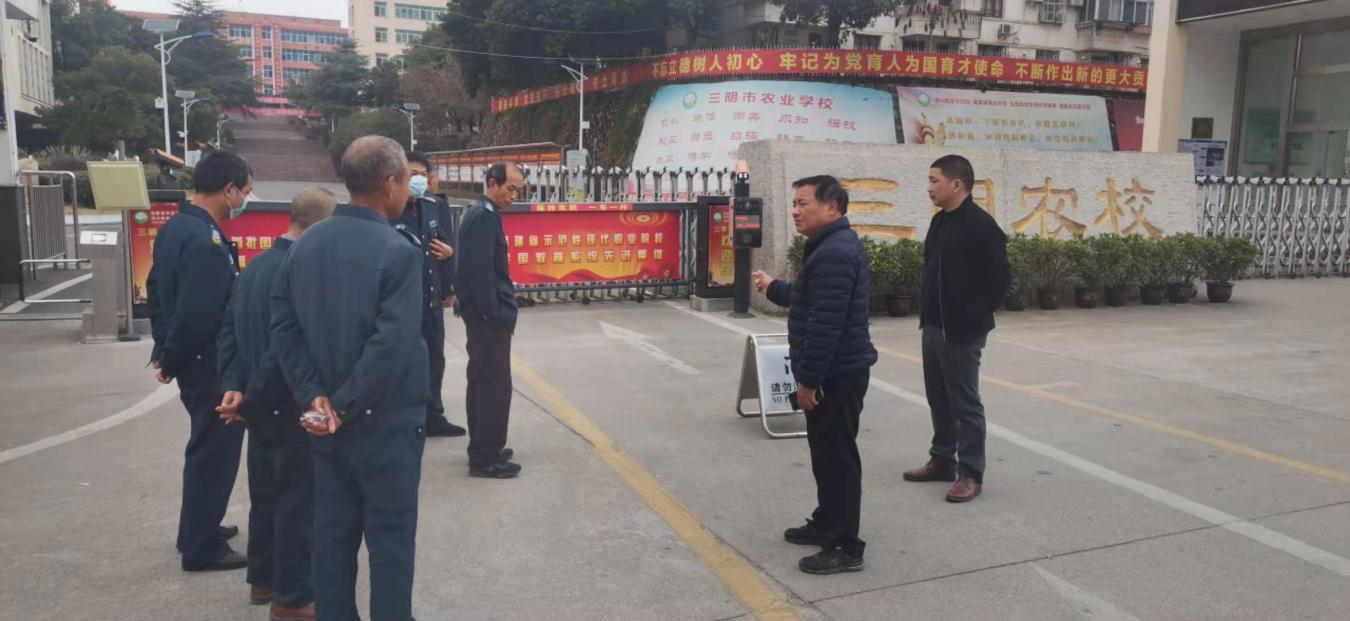 